La lettre Info 1 PHASE 1 DE LA RECHERCHE ACTION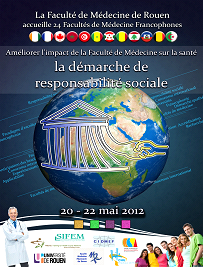 Cher(e)s Collegues, Cher(e)s Ami(e)s,Nous inaugurons avec vous cette lettre d'information qui vous sera adressée toutes les deux semaines.Elle a pour but de maintenir les contacts et les échanges entre nous pour la phase I de la recherche action.Pour ce premier contact, nous vous rappelons l'approche BATA proposée par notre ami. Ahmed Ben Abdelaziz. à Rouen en conclusion de notre rencontre.... Nous avons une réelle opportunité de faire avancer le concept de responsabilité sociale et nous devons la saisir.Pour ce premier contact avec vous, il est important que nous puissions suivre l’état d’avancement de notre Projetdans les 25 Facultés, identifier les difficultés et tenter de vous proposer une aide. Pour cela, nous aimerions avoir réponse aux questions suivantes :1- A la suite des rencontres de Rouen et de Lyon, avez-vous débuté la période de sensibilisation et d'information dans votre faculté?OUI       NON2- Si oui, quelles ont été ses actions ?3- Si oui, avez-vous rencontré des difficultés et quelles sont-elles?       4- Si oui, avez-vous des "trucs et ficelles" à nous communiquer qui pourraient être utiles aux collègues du Copil ?3- Si non, pour quelle raison ?4- Si non, quelles actions prévoyez-vous ? A quelle échéance ? Le Secrétariat Exécutif suit le dossier et s'est engagé à ce que le questionnaire pour la phase 1 soit prêt pour le 15 octobre. Il est actuellement en "fabrication" avec la collaboration de P. Grand'Maison et M.Roland.Dès qu'il sera prêt, il vous sera adressé.Nous vous confirmons déjà la réunion de travail qui aura lieu en Algérie à la faculté de Telmcen. Les dates choisies vous seront communiquées dans la prochaine lettre.Afin d'assurer une diffusion la plus large possible de la Lettre du Projet, pourriez vous nous retourner les adresses mails des membres de votre Groupe facultaire ? Vous en remerciantPar ailleurs, cette Lettre est  ouverte a tous et peut etre ecrite, bien volontiers, par un membre du Copil pour informer notre Groupe sur une expérience conduite dans sa Faculté, une approche ou une méthode utilisée pour informer, senssibilier, plus largement piloter le projet, une intiative … A vos "plume pour poster" une info !Très cordialement à chacun d'entre vous.Pour le Secrétariat ExécutifPour le Secrétariat Exécutif, Dominique Pestiaux et Joël Ladner